Communiqué de Presse 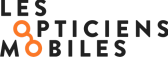 Le service Les Opticiens Mobiles® désormais disponible en Seine-Maritime L’Opticienne Mobile Marie Vedel propose un nouveau service de proximité en santé visuelle pour les habitants du département. Le Havre, le 27 février 2023 l Les Opticiens Mobiles, 1erréseau national d’opticiens spécialisés pour intervenir sur les lieux de vie et de travail des personnes actives comme des personnes fragiles (Grand Âge et Handicap), annonce ce jour le déploiement de son service dans le département de la Seine-Maritime, plus précisément sur l’agglomération du Havre mais également sur l’ensemble des communes alentour (Lillebonne, Bolbec, Port-Jérôme-Sur-Seine, Saint-Romain-de-Colbosc, Montivilliers, Octeville-sur-Mer, etc.). Ce nouveau service optique de proximité permet aux habitants du territoire de bénéficier d’une professionnelle de santé à domicile, sur rendez-vous. Pour assurer ce service, l’Opticienne Mobile Marie Vedel se déplacera, avec tout le matériel nécessaire à sa prestation, chez les particuliers, dans les établissements médico-sociaux (Ehpad), les résidences services seniors, les structures handicap et les entreprises du département. Diplômée d’un BTS Opticien-Lunetier avec une spécialisation en 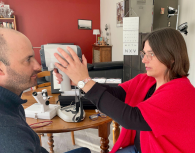 optométrie, Marie Vedel compte plus de 16 ans d’expérience en magasin. Elle y a gravi les échelons, passant opticienne adjointe puis manager et enfin directrice. Forte de cette belle évolution de carrière, elle est récemment revenue sur sa volonté initiale : celle de créer son entreprise. Dotée de la fibre entrepreneuriale et souhaitant se recentrer sur le cœur de son métier d’opticienne, elle se lance donc en franchise avec Les Opticiens Mobiles. « Aujourd’hui j’ai besoin de retrouver du sens et de me sentir utile au quotidien en exerçant mon métier au plus proche de mes clients. En tant qu’Opticienne Mobile, j’apporte un réel service et répond à un besoin primaire, le « mieux voir », le tout en développant une vraie relation de confiance et de proximité avec mes clients, directement sur leur lieu de vie. Je suis épanouie dans mon métier et me sens à ma place ! » explique Marie Vedel. Les avantages du service proposé par Les Opticiens Mobiles sont nombreux : ● + de confort : Équipée d’un large choix de montures et de tout le matériel professionnel de prises de mesure, Marie Vedel installe un espace vision complet sur le lieu de rendez-vous. ● + de sérénité : Marie Vedel s’occupe de tout : du bilan visuel jusqu’à l’adaptation de l’équipement en passant par la prise en charge sécurité sociale et mutuelle. ● + de sécurité : Marie Vedel est la seule opticienne itinérante de son secteur à être certifiée « NF Services aux personnes à domicile » par l’AFNOR.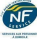 L’intervention de Marie Vedel se déroule en 5 étapes : 1. Prise de rendez-vous sur le site www.lesopticiensmobiles.com ou par téléphone sur le numéro national au 04 82 90 49 82 (appel non surtaxé) ou directement auprès de l’Opticienne Mobile, au 06 74 73 26 45 ou par email mvedel@lesopticiensmobiles.com; 2. Déplacement au choix de la personne avec l’ensemble du matériel professionnel ; 3. Vérification et contrôle systématique de la correction et adaptation si nécessaire1; 4. Conseil et accompagnement personnalisés : choix de la monture, choix des verres et prises de mesures ; 5. Livraison, ajustage de l’équipement et mise en situation par l’Opticienne Mobile sur le lieu de vie. À propos | Les Opticiens Mobiles Les Opticiens Mobiles – entreprise de l’économie sociale et solidaire et société à mission - est le 1erréseau national d’opticiens spécialisés pour intervenir sur les lieux de vie et de travail : à domicile, en établissements et services médico-sociaux ou de santé (Ehpad), en résidences services seniors, et en entreprises. Créée en 2015 à Lyon par Matthieu Gerber, l’entreprise compte 65 collaborateurs.trices et plus de 80 Opticien.nes Mobiles présents partout en France, qui couvrent tous les besoins du porteur : lunettes correctrices, lunettes solaires, lunettes de protection et de sécurité, basse vision et accessoires. La raison d’être des Opticiens Mobiles est d’agir pour que chacun vive pleinement le monde qui nous entoure, ce en répondant à un enjeu de santé majeur : faciliter l’accès à la santé visuelle, pour toutes et tous, avec bienveillance, quels que soient l’âge, le mode et le lieu de vie, et la capacité ou la volonté de se déplacer. Site web : lesopticiensmobiles.com Linkedin : Les Opticiens Mobiles Contacts presse – Agence LEON Océane FIEU – Fiona THOMAS oceane@agence-leon.fr – fiona@agence-leon.fr 06 79 58 01 81 – 06 61 73 98 18 1 Dans le respect du décret n° 2016-1381 du 12 octobre 2016 relatif aux conditions de délivrance de verres correcteurs ou de lentilles de contact oculaire correctrices et aux règles d’exercice de la profession d’opticien-lunetier